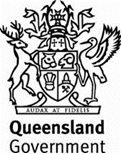 Annexure MRTS86.1Annexure MRTS86.1Annexure MRTS86.1Widening, Strengthening and Rehabilitation of BridgesWidening, Strengthening and Rehabilitation of BridgesWidening, Strengthening and Rehabilitation of BridgesSpecific Contract RequirementsSpecific Contract RequirementsSpecific Contract RequirementsContract Number Contract Number Note:Clause references within brackets in this Annexure refer to Clauses in the parent Technical Specification MRTS86 unless otherwise noted.Clause references within brackets in this Annexure refer to Clauses in the parent Technical Specification MRTS86 unless otherwise noted.Clause references within brackets in this Annexure refer to Clauses in the parent Technical Specification MRTS86 unless otherwise noted.Surface tolerant epoxy – Registered products (Clause 7.2)The following products are approved for use as surface tolerant epoxy.Surface tolerant epoxy – Registered products (Clause 7.2)The following products are approved for use as surface tolerant epoxy.Surface tolerant epoxy – Registered products (Clause 7.2)The following products are approved for use as surface tolerant epoxy.Surface tolerant epoxy – Registered products (Clause 7.2)The following products are approved for use as surface tolerant epoxy.Chemical fastener products – Registered products (Clause 9.2.2)The following products are approved for use as chemical fastener products.Chemical fastener products – Registered products (Clause 9.2.2)The following products are approved for use as chemical fastener products.Chemical fastener products – Registered products (Clause 9.2.2)The following products are approved for use as chemical fastener products.Bonding agent – Registered products (Clause 10.2.1)The following products are approved for use as bonding agent.Bonding agent – Registered products (Clause 10.2.1)The following products are approved for use as bonding agent.Bonding agent – Registered products (Clause 10.2.1)The following products are approved for use as bonding agent.Supplementary requirements (Clause 14)The following supplementary requirements shall apply.Supplementary requirements (Clause 14)The following supplementary requirements shall apply.Supplementary requirements (Clause 14)The following supplementary requirements shall apply.